Publicado en Madrid el 27/06/2024 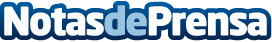 Un cliente salva su vida gracias a un desfibrilador en el restaurante Cabaña Marconi en AlcobendasLa rápida intervención de un cliente y del personal junto al uso del desfibrilador fueron cruciales para salvar la vidaDatos de contacto:María GuijarroGPS Imagen y Comunicación, S.L.622836702Nota de prensa publicada en: https://www.notasdeprensa.es/cliente-salva-su-vida-gracias-a-un Categorias: Medicina Madrid Restauración Otros Servicios Servicios médicos http://www.notasdeprensa.es